Приложение № 1к Положению о проведении IVОкружного фестиваля «Городмастеров»З А Я В К А____________________________________________________________________________(название учреждения культуры)направляет для участия в IV Окружном фестивале«Город мастеров»____________________________________________________________________________(название коллектива, дата создания)Руководитель_______________________________________________________________________________________________________________________________________________(должность, Ф.И.О., контактный телефон)Количество направляемых на фестивальучастников______________________________________________Категории_____________________________________________________________________Необходимыйреквизит______________________________________________________________________Дата подачизаявки________________________________________________________________________Руководительучреждения:Подпись(расшифровка подписи)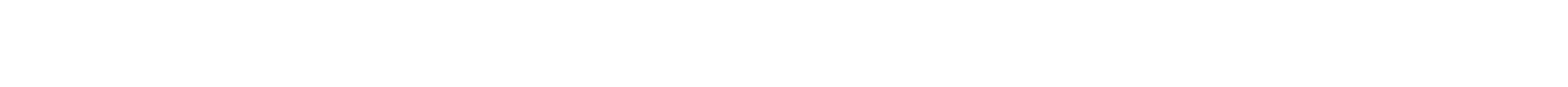 